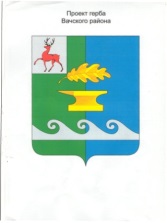      ОТДЕЛ КУЛЬТУРЫ АДМИНИСТРАЦИИ ВАЧСКОГОМУНИЦИПАЛЬНОГО РАЙОНАул. Советская, д.12 а, р.п. Вача, Нижегородской области, 606150       тел: (831-73) 6-17-60             факс 6-26-77   E-mail:ok.vacha52 @mail.ru от 14.07.2017 г.  № 188 на  __________от ___________          информацияАналитическая записка по исполнениюмуниципального задания по учреждениям подведомственным Отделу культуры Вачского муниципального района.    1. Пояснения по исполнению муниципального задания по показателям, характеризующим качество услуги.    По состоянию на 1 июля 2017 года составило выполнения муниципального задания по показателям, характеризующим качество муниципальной услуги к плановому периоду (%):На 146 % по МБУК «ЦМКС»  На 100 % по МБУК «ЦМБС»На 108 % по МБУК «ВРИКМ»На 100 %  по МБУ ДО «ДШИ»На 106 % по МБУ ДО «ДЮСШ «Арефино»         2. Пояснения по исполнению муниципального задания по общему объему финансирования.       По состоянию на 1 июля  2017 года составило выполнения муниципального задания по общему объему финансирования к плановому периоду (%):На 107,7 % по МБУК «ЦМКС»На 104,7 % по МБУК «ЦМБС»На 101,5 % по МБУК «ВРИКМ»На 108,8 % по МБУ ДО «ДШИ»На 91,6 % по МБУ ДО «ДЮСШ «Арефино».И.о. начальника                                                                      Л.К.Поршина                      ИсполнилЩукина Инна Викторовна6-15-09 